Внеочередное заседание                                                                        28 созываКАРАР                                                                                                  РЕШЕНИЕО  внесении  изменений в решениеСовета сельского поселения Кушманаковский сельсовет муниципального района Бураевский район от 21 декабря . № 85 «О бюджете сельского поселения Кушманаковский сельсовет муниципального района Бураевский район Республики Башкортостан на 2021 год и плановый период 2022 и 2023 годов»Совет сельского поселения Кушманаковский сельсовет муниципального района Бураевский район Республики Башкортостан РЕШИЛ:1. Внести в Решение Совета  сельского поселения Кушманаковский сельсовет муниципального района Бураевский район от 21 декабря 2020 года  № 85 «О бюджете сельского поселения Кушманаковский сельсовет муниципального района Бураевский район Республики Башкортостан на 2021 год и плановый период 2022 и 2023 годов» (далее – Решение) следующие изменения:1.) Пункт 1 изложить в новой редакции:- в подпункте 1 цифру «3 084 800,00» заменить цифрами «6 171 350,00»;- в подпункте 2 цифру «3 084 800,00» заменить цифрами «6 523 151,15»;- подпункт 3 изложить в новой редакции «дефицит бюджета сельского поселения Кушманаковский сельсовет муниципального района Бураевский район Республики Башкортостан прогнозируется в объеме 351801,15 рублей».2. Приложение №3 изложить в новой редакции:  				  ( в рублях)          3. В приложении 5:а) строки:изложить в следующей редакции:б) строки:                                                                                                                                       Изложить в следующей редакции:4) В Приложении 7:а) строки:                                                                                                                                    (в рублях)Изложить в следующей редакции: (в рублях)б) строки:Изложить в следующей редакции:5) В Приложении 9 строки:                                       (в рублях)Изложить в следующей редакции:6. Добавить Приложение № 11.Источники финансирования дефицита бюджета сельского поселения Кушманаковский сельсовет  муниципального района Бураевский район Республики Башкортостан по кодам классификации источников финансирования дефицитов бюджетов  											 (в рублях)7. Контроль исполнения настоящего решения возложить на постоянную комиссию Совета по бюджету, налогам, вопросам собственности, предпринимательства, малому бизнесу и инновационной политике (Хафизова Р.А.).Глава сельского поселения Кушманаковский сельсоветмуниципального района Бураевский район Республики Башкортостан    	                                                 И.Р.Камаловд. Кушманаково05 июля 2021 года№ 107БАШКОРТОСТАН РЕСПУБЛИКАҺЫ               БОРАЙ РАЙОНЫ МУНИЦИПАЛЬ РАЙОНЫНЫҢ КУШМАНАК АУЫЛ СОВЕТЫ АУЫЛ БИЛӘМӘҺЕ СОВЕТЫ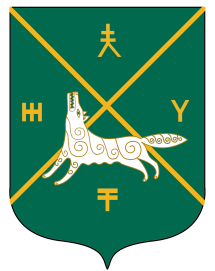 СОВЕТ СЕЛЬСКОГО  ПОСЕЛЕНИЯКУШМАНАКОВСКИЙ  СЕЛЬСОВЕТ   МУНИЦИПАЛЬНОГО РАЙОНА БУРАЕВСКИЙ  РАЙОН        РЕСПУБЛИКИ  БАШКОРТОСТАНКодбюджетной классификации РФНаименование кода группы, подгруппы,  статьи,  подстатьи, элемента,  программы (подпрограммы) кода экономической классификации доходовСумма123Всего6 171 350,00 1000000000 0000 000Налоговые и неналоговые доходы415 000,00 1010000000 0000 000Налог на прибыль, доходы10000,00 1010200001 0000 110Налог на доходы физических лиц10000,00 1010201001 0000 110Налог на доходы физических лиц с доходов, источником которых является налоговый агент, за исключением доходов, в отношении которых исчисление и уплата налога осуществляются в соответствии со статьями 227, 227.1 и 228 Налогового кодекса Российской Федерации10000,00 1050000000 0000 000Налоги на совокупный доход20000,00 1050300000 0000 110Единый сельскохозяйственный налог20000,00 1050301001 0000 110Единый сельскохозяйственный налог20000,001060000000 0000 000Налог на имущество383000,001060100000 0000 110Налог на имущество физических лиц18000,001060103010 0000 110Налог на имущество физических лиц, взимаемый по ставкам, применяемым к объектам налогообложения, расположенным в границах поселений18000,001060600000 0000 110Земельный налог365000,001060603310 0000 110Земельный налог с организаций, обладающих земельным участком, расположенным в границах сельских  поселений70000,001060604310 0000 110Земельный налог с физических лиц, обладающих земельным участком, расположенным в границах сельских поселений295000,001080000000 0000 000Государственная пошлина2000,001080400001 0000 110Государственная пошлина за совершение нотариальных действий (за исключением действий, совершаемых консульскими учреждениями Российской Федерации)2000,001080402001 0000 110Государственная пошлина  за совершение нотариальных действий должностными лицами органов местного самоуправления, уполномоченными в соответствии с законодательными актами Российской Федерации на совершение нотариальных действий2000,002000000000 0000 000Безвозмездные поступления5 756 350,002020000000 0000 000Безвозмездные поступления от других бюджетов бюджетной системы Российской Федерации5 756 350,002021000000 0000 150Дотации бюджетам бюджетной системы Российской Федерации 2072500,002021600110 0000 150Дотации бюджетам сельских поселений на выравнивание бюджетной обеспеченности из бюджетов муниципальных районов2072500,002023000000 0000 150Субвенции бюджетам бюджетной системы Российской Федерации 97300,002023511800 0000 150Субвенции бюджетам на осуществление первичного воинского учета на территориях, где отсутствуют военные комиссариаты97300,002023511810 0000 150Субвенции бюджетам поселений на осуществление первичного воинского учета на территориях, где отсутствуют военные комиссариаты97300,002024000000 0000 150Иные межбюджетные трансферты3 556 550,002024001410 0000 150Межбюджетные трансферты, передаваемые бюджетам сельских поселений из бюджетов муниципальных районов на осуществление части полномочий по решению вопросов местного значения в соответствии с заключенными соглашениями2 886 850,002024999900 0000 150Прочие межбюджетные трансферты, передаваемые бюджетам669700,002024999910 7201 150Прочие межбюджетные трансферты, передаваемые бюджетам сельских поселений на расходные обязательства, возникающие при выполнении полномочий органов местного самоуправления по отдельным вопросам местного значения169700,002024999910 7404 150Прочие межбюджетные трансферты, передаваемые бюджетам поселений на благоустройство территорий населенных пунктов, коммунальному хозяйству, обеспечению мер пожарной безопасности и осуществлению дорожной деятельности в границах  сельских поселений  500000,0020290000000000150Прочие безвозмездные поступления от других бюджетов бюджетной системы30000,0020290054100000150Прочие безвозмездные поступления в бюджеты сельских поселений от бюджетов муниципальных районов30000,00НаименованиеРзПрЦсрВрСумма12345ВСЕГО3 0848 00,00НаименованиеРзПрЦсрВрСумма12345ВСЕГО6 523 151,15ОБЩЕГОСУДАРСТВЕННЫЕ ВОПРОСЫ01002327000,00Функционирование высшего должностного лица субъекта РФ и органа местного самоуправления0102663500,00Непрограммные расходы01029900000000663500,00Глава муниципального образования 01029900002030663500,00Расходы на выплаты персоналу в целях обеспечения выполнения функций государственными (муниципальными)  органами, казенными учреждениями, органами управления государственными внебюджетными фондами01029900002030100663500,00Функционирование правительства РФ, высших исполнительных органов государственной власти субъектов РФ, местных администраций01041663500,00Непрограммные расходы010499000000001663500,00Аппарат органов муниципального образования010499000020401663500,00Расходы на выплаты персоналу в целях обеспечения выполнения функций государственными (муниципальными)  органами, казенными учреждениями, органами управления государственными внебюджетными фондами010499000020401001049500,00Закупка товаров, работ и услугдля обеспечения государственных (муниципальных) нужд0104990002040200439000,00Иные бюджетные ассигнования01049900002040800175000,00НАЦИОНАЛЬНАЯ БЕЗОПАСНОСТЬ И ПРАВООХРАНИТЕЛЬНАЯ ДЕЯТЕЛЬНОСТЬ0300100000,00Обеспечение мер пожарной безопасности0310100000,00Муниципальная программа «Обеспечение мер  пожарной безопасности»03101500000000100000,00Подпрограмма «Обеспечение противопожарной безопасности» 03101510000000100000,00Основное мероприятие «Обеспечение противопожарной безопасности»03101510100000100000,00Мероприятия по развитию инфраструктуры объектов противопожарной службы03101510124300100000,00Закупка товаров, работ и услуг для обеспечения государственных (муниципальных) нужд03101510124300200100000,00ЖИЛИЩНО-КОММУНАЛЬНОЕ ХОЗЯЙСТВО0500560000,00Благоустройство0503560000,00Муниципальная программа «Формирование комфортной городской среды»05031600000000560000,00Подпрограмма «Благоустройство»05031640000000560000,00Основное мероприятие «Благоустройство»05031640100000560000,00Мероприятие по благоустройству территорий  населенных пунктов0503164010605060000,00Закупка товаров, работ и услугдля обеспечения государственных (муниципальных) нужд0503164010605020060000,00Иные межбюджетные трансферты на финансирование мероприятий по благоустройству территорий населенных пунктов, коммунальному хозяйству, обеспечению мер пожарной безопасности, осуществлению дорожной деятельности и охране окружающей среды в границах сельских поселений05031640174040500000,00Закупка товаров, работ и услугдля обеспечения государственных (муниципальных) нужд05031640174040200500000,00НаименованиеЦсрВрСумма1234ВСЕГО3084800,00НаименованиеЦсрВрСумма1234ВСЕГО6 523 151,15Муниципальная программа «Обеспечение мер пожарной безопасности»1500000000100000,00Подпрограмма «Обеспечение противопожарной безопасности»1510000000100000,00Основное мероприятие «Обеспечение противопожарной безопасности»1510100000100000,00Мероприятия по развитию инфраструктуры объектов противопожарной службы1510124300100000,00Закупка товаров, работ и услуг для  обеспечения государственных (муниципальных) нужд1510124300200100000,00Муниципальная программа «Формирование комфортной городской среды» 1600000000560000,00Подпрограмма «Благоустройство»1640000000560000,00Основное мероприятие «Благоустройство»1640100000560000,00Мероприятия по благоустройству территорий населенных пунктов164010605060000,00Закупка товаров, работ и услугдля обеспечения государственных (муниципальных) нужд164010605020060000,00Иные межбюджетные трансферты на финансирование мероприятий по благоустройству территорий населенных пунктов, коммунальному хозяйству, обеспечению мер пожарной безопасности, осуществлению дорожной деятельности и охране окружающей среды в границах сельских поселений1640174040500000,00Закупка товаров, работ и услугдля обеспечения государственных (муниципальных)нужд1640174040200500000,00Непрограммные расходы99000000002424800,00Глава муниципального образования 9900002030663500,00Расходы на выплаты персоналу в целях обеспечения выполнения функций государственными (муниципальными)  органами, казенными учреждениями, органами управления государственными внебюджетными фондами9900002030100663500,00Аппарат органов муниципального образования99000020401663500,00Расходы на выплаты персоналу в целях обеспечения выполнения функций государственными (муниципальными)  органами, казенными учреждениями, органами управления государственными внебюджетными фондами99000020401001049000,00Закупка товаров, работ и услугдля обеспечения государственных (муниципальных) нужд9900002040200439500,00Иные бюджетные ассигнования9900002040800175000,00Муниципальная программа «Обеспечение мер пожарной безопасности»1500000000173 080,00 Обеспечение противопожарной безопасности1510000000173 080,00 Обеспечение противопожарной безопасности1510100000173 080,00 Мероприятия по развитию инфраструктуры объектов противопожарной службы1510124300111 540,00 Закупка товаров, работ и услуг для обеспечения государственных (муниципальных) нужд1510124300200111 540,00 Иные межбюджетные трансферты на финансирование мероприятий по благоустройству территорий населенных пунктов, коммунальному хозяйству, обеспечению мер пожарной безопасности, осуществлению дорожной деятельности и охране окружающей среды в границах сельских поселений151017404061 540,00 Закупка товаров, работ и услуг для обеспечения государственных (муниципальных) нужд151017404020061 540,00 Муниципальная программа «Развитие автомобильных дорог»1600000000888 829,00 Подпрограмма Благоустройство1640000000888 829,00 Основное мероприятие Благоустройство1640100000888 829,00 Мероприятие по благоустройству территорий населенных пунктов1640106050280 669,00 Закупка товаров, работ и услуг для обеспечения государственных (муниципальных) нужд1640106050200280 669,00 Иные межбюджетные трансферты на финансирование мероприятий по благоустройству территорий населенных пунктов, коммунальному хозяйству, обеспечению мер пожарной безопасности, осуществлению дорожной деятельности и охране окружающей среды в границах сельских поселений1640174040438 460,00 Закупка товаров, работ и услуг для обеспечения государственных (муниципальных) нужд1640174040200438 460,00 Cофинансирование расходных обязательств, возникающих при выполнении полномочий органов местного самоуправления по отдельным вопросам местного значения 16401S2010169 700,00 Закупка товаров, работ и услуг для обеспечения государственных (муниципальных) нужд16401S2010200169 700,00 Непрограммные расходы99000000005 461 242,15 Глава муниципального образования9900002030738 143,00 Расходы на выплаты персоналу в целях обеспечения выполнения функций государственными (муниципальными) органами, казенными учреждениями, органами управления государственными внебюджетными фондами9900002030100738 143,00 Аппараты органов государственной власти Республики Башкортостан99000020401 695 299,15 Расходы на выплаты персоналу в целях обеспечения выполнения функций государственными (муниципальными) органами, казенными учреждениями, органами управления государственными внебюджетными фондами99000020401001 112 210,00 Закупка товаров, работ и услуг для обеспечения государственных (муниципальных) нужд9900002040200530 896,15 Иные бюджетные ассигнования990000204080052 193,00 дорожное хозяйство9900003150248 750,00 Закупка товаров, работ и услуг для обеспечения государственных (муниципальных) нужд9900003150200248 750,00 Мероприятия в области строительства, архитектуры и градостроительства990000338023 150,00 Закупка товаров, работ и услуг для обеспечения государственных (муниципальных) нужд990000338020023 150,00 Переподготовка и повышение квалификации кадров990004297020 000,00 Закупка товаров, работ и услуг для обеспечения государственных (муниципальных) нужд990004297020020 000,00 Дорожное хозяйство99000S21602 638 100,00 Закупка товаров, работ и услуг для обеспечения государственных (муниципальных) нужд99000S2160200100 000,00 Капитальные вложения в объекты государственной (муниципальной) собственности99000S21604002 538 100,00 НаименованиеВед-воЦсрВрСумма12345ВСЕГО3084800,00Администрация3084800,00Непрограммные расходы79199000000002424800,00Глава муниципального образования 7919900002030663500,00Расходы на выплаты персоналу в целях обеспечения выполнения функций государственными (муниципальными)  органами, казенными учреждениями, органами управления государственными внебюджетными фондами7919900002030100663500,00Аппарат органов муниципального образования79199000020401663500,00Расходы на выплаты персоналу в целях обеспечения выполнения функций государственными (муниципальными)  органами, казенными учреждениями, органами управления государственными внебюджетными фондами99000020401001049000,00Закупка товаров, работ и услугдля обеспечения государственных (муниципальных) нужд7919900002040200439500,00Иные бюджетные ассигнования7919900002040800175000,00Муниципальная программа «Обеспечения мер пожарной безопасности»7911500000000100000,00Подпрограмма «Обеспечения противопожарной безопасности»7911510000000100000,00Основное мероприятие «Обеспечение противопожарной безопасности»7911510100000100000,00Мероприятия по пожарной безопасности7911510124300100000,00Закупка товаров, работ и услуг для обеспечения государственных (муниципальных) нужд7911510124300200100000,00Муниципальная программа «Формирование комфортной городской среды»7911600000000560000,00Подпрограмма «Благоустройство»7911640000000560000,00Основное мероприятие «Благоустройство»7911640100000560000,00Мероприятия по благоустройству территорий  населенных пунктов791164010605060000,00Закупка товаров, работ и услугдля обеспечения государственных (муниципальных) нужд791164010605020060000,00Иные межбюджетные трансферты на финансирование мероприятий по благоустройству территорий населенных пунктов, коммунальному хозяйству, обеспечению мер пожарной безопасности, осуществлению дорожной деятельности и охране окружающей среды в границах сельских поселений7911640174040500000,00Закупка товаров, работ и услугдля обеспечения государственных (муниципальных) нужд7911640174040200500000,00Расходы – всего,6 523 151,15 в том числе:Администрация 7916 523 151,15 Муниципальная программа «Обеспечение мер пожарной безопасности»7911500000000173 080,00 Обеспечение противопожарной безопасности7911510000000173 080,00 Обеспечение противопожарной безопасности7911510100000173 080,00 Мероприятия по развитию инфраструктуры объектов противопожарной службы7911510124300111 540,00 Закупка товаров, работ и услуг для обеспечения государственных (муниципальных) нужд7911510124300200111 540,00 Иные межбюджетные трансферты на финансирование мероприятий по благоустройству территорий населенных пунктов, коммунальному хозяйству, обеспечению мер пожарной безопасности, осуществлению дорожной деятельности и охране окружающей среды в границах сельских поселений791151017404061 540,00 Закупка товаров, работ и услуг для обеспечения государственных (муниципальных) нужд791151017404020061 540,00 Муниципальная программа «Развитие автомобильных дорог»7911600000000888 829,00 Подпрограмма Благоустройство7911640000000888 829,00 Основное мероприятие Благоустройство7911640100000888 829,00 Мероприятие по благоустройству территорий населенных пунктов7911640106050280 669,00 Закупка товаров, работ и услуг для обеспечения государственных (муниципальных) нужд7911640106050200280 669,00 Иные межбюджетные трансферты на финансирование мероприятий по благоустройству территорий населенных пунктов, коммунальному хозяйству, обеспечению мер пожарной безопасности, осуществлению дорожной деятельности и охране окружающей среды в границах сельских поселений7911640174040438 460,00 Закупка товаров, работ и услуг для обеспечения государственных (муниципальных) нужд7911640174040200438 460,00 Cофинансирование расходных обязательств, возникающих при выполнении полномочий органов местного самоуправления по отдельным вопросам местного значения 79116401S2010169 700,00 Закупка товаров, работ и услуг для обеспечения государственных (муниципальных) нужд79116401S2010200169 700,00 Непрограммные расходы79199000000005 461 242,15 Глава муниципального образования7919900002030738 143,00 Расходы на выплаты персоналу в целях обеспечения выполнения функций государственными (муниципальными) органами, казенными учреждениями, органами управления государственными внебюджетными фондами7919900002030100738 143,00 Аппараты органов государственной власти Республики Башкортостан79199000020401 695 299,15 Расходы на выплаты персоналу в целях обеспечения выполнения функций государственными (муниципальными) органами, казенными учреждениями, органами управления государственными внебюджетными фондами79199000020401001 112 210,00 Закупка товаров, работ и услуг для обеспечения государственных (муниципальных) нужд7919900002040200530 896,15 Иные бюджетные ассигнования791990000204080052 193,00 дорожное хозяйство7919900003150248 750,00 Закупка товаров, работ и услуг для обеспечения государственных (муниципальных) нужд7919900003150200248 750,00 Мероприятия в области строительства, архитектуры и градостроительства791990000338023 150,00 Закупка товаров, работ и услуг для обеспечения государственных (муниципальных) нужд791990000338020023 150,00 Переподготовка и повышение квалификации кадров791990004297020 000,00 Закупка товаров, работ и услуг для обеспечения государственных (муниципальных) нужд791990004297020020 000,00 Дорожное хозяйство79199000S21602 638 100,00 Закупка товаров, работ и услуг для обеспечения государственных (муниципальных) нужд79199000S2160200100 000,00 Капитальные вложения в объекты государственной (муниципальной) собственности79199000S21604002 538 100,00 Наименование источников финансирования дефицита бюджета  сельского поселения Кушманаковский сельсовет  муниципального района  Бураевский район Республики БашкортостанКод группы, подгруппы, статьи и вида источников финансирования дефицита бюджетаСумма Источники внутреннего финансирования дефицита бюджета01 00 00 00 00  0000 000351801,15Изменение остатков средств на счетах по учету средств бюджета01 05 00 00 00  0000 000351801,15Прочие остатки денежных средств бюджетов сельских поселений01 05 02 01 10  0000 000351801,15